Iva Natura Kozmetik Kısa Film YarışmasıEski çağlardan bu yana bitkiler, şifa ve güzellik amacıyla kullanılır. Tüm dünyanın ortak değeri olan Anadolu bitkileri de çeşitli masallar, öyküler, efsaneler, şarkılar yoluyla binlerce yıldır bu coğrafyada doğayla iç içe yaşayan kültürlerle bütünleşmiştir. Anadolu bitkilerinin biyolojik-kültürel açıdan değerinin anlaşılması ve korunmasına katkıda bulunmak amacıyla “Kozmetikte Kullanılan Anadolu Bitkileri” temalı Kısa Film Yarışması Laber Kimya - Iva Natura Organik Kozmetik Firması tarafından gerçekleştirilecektir.Birincisi düzenlenecek olan “İva Natura Kozmetik Kısa Film Yarışması”, kozmetikte kullanılan Anadolu bitkilerinin tanıtımını, bu bitkilerle ilgili sanatsal çalışmaların ortaya çıkarılmasını ve bu yolla farkındalık yaratmayı amaçlamaktadır.Yarışma organizasyon ekibinde ve jüri komitesinde alanında tecrübeli kişiler, yazarlar, akademisyenler ve ünlü simalar yer almakta olup ödül alan filmlere ödülleri, 2017 Kasım ayının ilk haftasında İstanbul’da düzenlenecek olan bir Gala gecesinde dağıtılacaktır.Türkiye’de ilk defa Anadolu’da şifa anlayışı-sürdürülebilir kozmetik ve bitkiler temalarını, “Kısa Film” kavramıyla bir araya getiren “İva Natura Kozmetik Kısa Film Yarışması”, 20.02.2017 Pazartesi Cihangir Creatolye‘de gerçekleştirilen lansman ile başvurularını kabul etmeye başlamıştır.Basın toplantısında açıklamalarda bulunan Jüri üyelerimizden İva Natura Kozmetik Kısa Film Yarışması Organizasyon Komitesi Başkanı Levent KAHRIMAN, Görüntü Yönetmeni Uğur İÇBAK, Marka Yönetmeni Ferhat KAZANCI ve Oyuncu Müge BOZ dışında diğer jüri üyelerimiz Coşkun ARAL, Derviş ZAİM, Didem BALÇIN, Özcan YÜKSEK, Prof. Dr. Hüsnü Can BAŞER, Tevfik BAŞER, Selin DEMİRATAR, Gülnihal DEMİR, Oya AYMAN başvuruları değerlendireceklerdir.Yarışmamıza Kozmetik ve Anadolu bitkileri ile ilgili hikâyesi olan ve de bunu anlatmak isteyen herkes katılabilecektir. Detaylara İnternet: www.ivanaturakozmetikfilm.com adresimizden ulaşılabilir.Yarışma Takvimi: Basın Toplantısı: İzmir, 27 Ocak 2017 Yarışmacıların Son Başvuru Tarihi: 07 Ağustos 2017Jüriye Yarışmacıların Eserlerinin Ulaştırılması: 07 Eylül 2017Jürinin Karar Toplantısı: 07 Ekim 2017Gala Gecesi (İSTANBUL): Kasımİletişim Yetkilisi: Nalan Işıklı Ercan N&B İLETİŞİM REKLAM ORGANİZASYON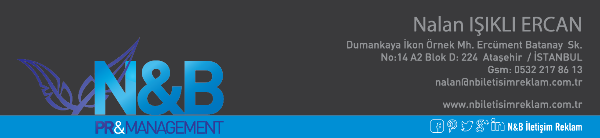 